VLÁDA  SLOVENSKEJ  REPUBLIKYNÁVRHUZNESENIE VLÁDY SLOVENSKEJ REPUBLIKYč. ...z ...k návrhu nariadenia vlády Slovenskej republiky, ktorým sa mení nariadenie vlády Slovenskej republiky č. 83/2013 Z. z. o ochrane zdravia zamestnancov pred rizikami súvisiacimi s expozíciou biologickým faktorom pri práciVládaschvaľujeA. 1  	návrh nariadenia vlády Slovenskej republiky, ktorým sa mení nariadenie vlády Slovenskej republiky č. 83/2013 Z. z. o ochrane zdravia zamestnancov pred rizikami súvisiacimi s expozíciou biologickým faktorom pri práci; ukladápredsedovi vládyB. 1     	zabezpečiť uverejnenie nariadenia vlády Slovenskej republiky v Zbierke zákonov Slovenskej republiky.Vykoná:       predseda vládyČíslo materiálu:Predkladateľ:ministerka zdravotníctva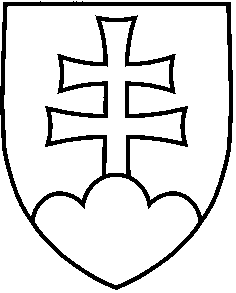 